12Track Tour 2019/2020I OSAKILPAILU 14.12.2019Kilpailulupa _/PA/19Järjestäjä: 	Äänekosken Pienoisautoilijat RyLuokat:	Lauantaina	C-12, GT-12 ja TSS-10Kilpailupaikka	Äkpa ry:n sisärata, Teollisuuskatu 3, 44150 ÄänekoskiKilpailun toimihenkilöt	Tuomariston Pj	Janne Valtanen	Kilpailun johtaja	Pentti Minkkinen     rc@lmm.fi	Katsastus		Reijo Hänninen		Tuomarit		Joni Minkkinen
			Ajotapa	12TT ohjeistuksen mukaan. GT-12 ja TSS-10 ovat harjoituskilpailuja, joten lisenssi ei ole pakollinen. TSS-10 ajetaan soveltaen FTT-sääntöjä poikkeuksena, että moottori on vapaa 21,5t. Ei kuitenkaan FTT-säännöissä kielletyt moottorityypit.Rata	Huopamatto, leveys n. 2 m, Pituus n. 120 .Säännöt	Autourheilun sääntökirja 2019 ja 12 TT ohjeisto 2020.IlmoittautuminenC-12 AKK:n Kiti-kisapalvelun kautta.  GT-12 ja F1-10 ilmoittautumiset  MyRCM:n kautta. Mahdolliset korjaukset/peruutukset/ muutokset ilmoittautumiseen tehdään sähköpostiin rc@lmm.fi .	Ilmoittautuminen päättyy 1.12.2019 klo 23:59.  OsallistumismaksutC-12 -luokassa 40€ ja GT-12 30€ ja TSS-10 -luokassa 30€/20€. 	Jälki-ilmoittautuneita otetaan mukaan erälistojen julkaisemiseen asti.	Jälki-ilmoittautumismaksu on 50 € kaikissa luokissa.	Ilmoittautumismaksut maksetaan kilpailupaikalla.Tuloslaskenta AMBrc4 dekooderi, RCM ohjelmisto. Tuetut transponderit, AMBrc (RC2), MyLaps RC4 Hybrid ja MyLaps RC4. Yksittäisen transponderin toiminnasta vastaa kuljettaja.Vastuu	Jokainen kilpailee omalla vastuullaan ja sitoutuu noudattamaan 	kilpailun johdon antamia määräyksiä.Aikataulu	Alustava aikataulu: 	Perjantaina ei harjoittelua	Lauantai 		  klo 7.00	       	ovet aukeaaklo 8.00-9.50  	ilmoittautuminen ja vapaa harjoittelu			  klo 10.00	ohjaajakokous Tarkka aikataulu ilmestyy RC10.fi-foorumille kun erälistat on tehty. Järjestävällä seuralla laina bondereita, ponderivuokra 5€.Muut asiatKilpailupaikalla saatavana sähköä.  Varikolle omat pöydät ja tuolit mukaan.Kilpailupaikalla Äkpa rc:n on kisapuffetti.Majoitus	Hotelli Hirvi, puh: 014 520121TERVETULOA !!! 	Äänekosken pienoisautoilijat ry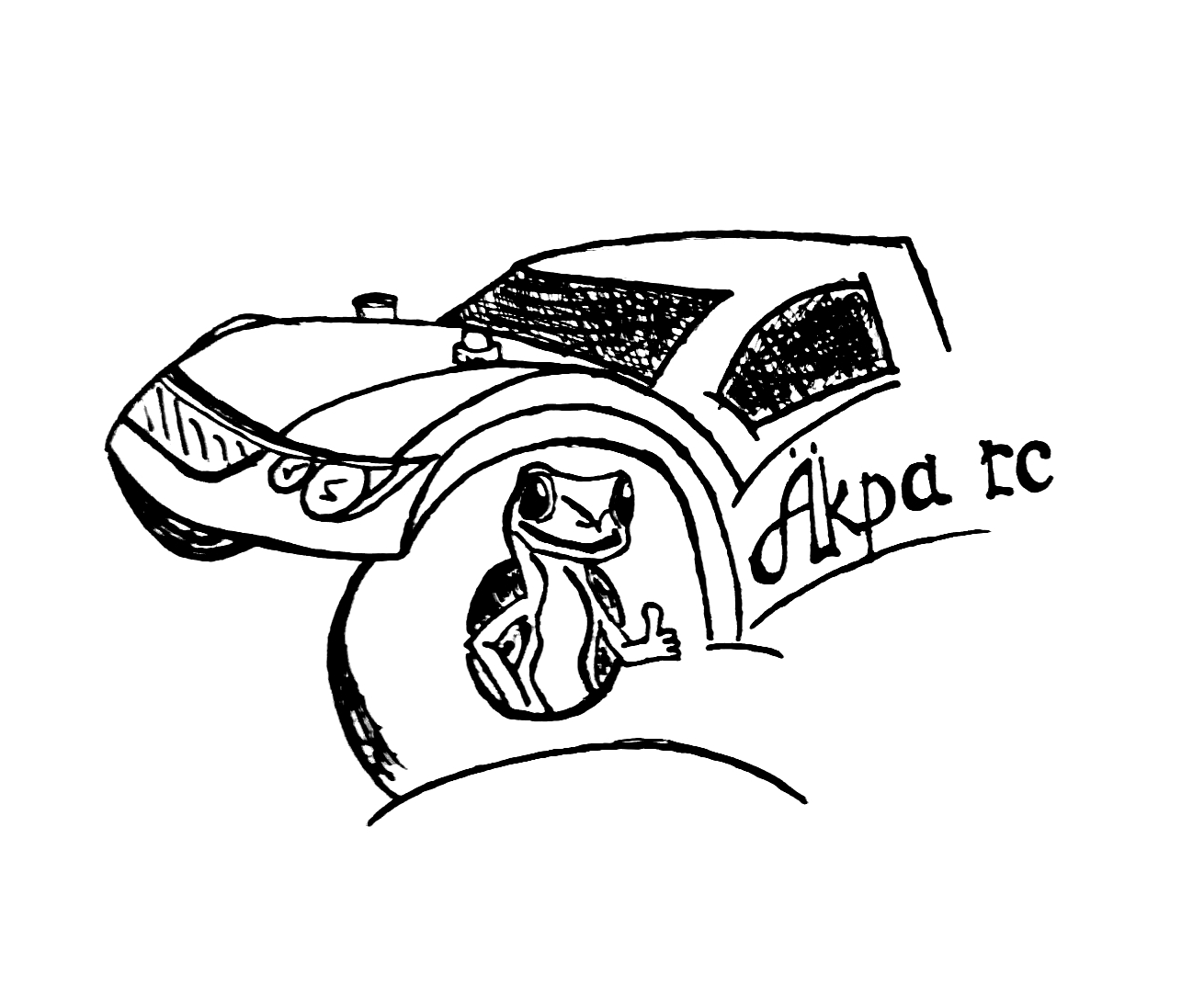 